GOVERNO DO ESTADO DE RONDÔNIA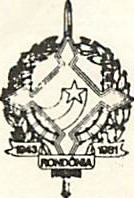 GOVERNADORIADECRETO Nº 2392 DE 20 DE JULHO DE 1984.  O GOVERNADOR DO ESTADO DE RONDÔNIA no uso desuas atribuições legais, R E S O L V E:  Conceder afastamento as servidoras LENILDA SOARES CUNHA, Técnica da Coordenadoria Setorial de Planejamento/SEDUC, cadastro nº 12.265 e MAGNA FRANÇA DE QUEIROZ, Conselheira da Educação do Estado de Rondônia, cadastro nº 00544, lotadas na Secretaria de Estado da Educação, para se deslocarem até a cidade de Brasília, com o objetivo de participarem de um treinamento, referente à Orientação de Acompanhamento dos 25%, Cota Federal, no período de 19 a 20 de julho de 1984.     Janilene Vasconcelos de Melo    Governadora em Exercício     Teobaldo de Monticello Pinto Viana      Secretário de Estado da Administração